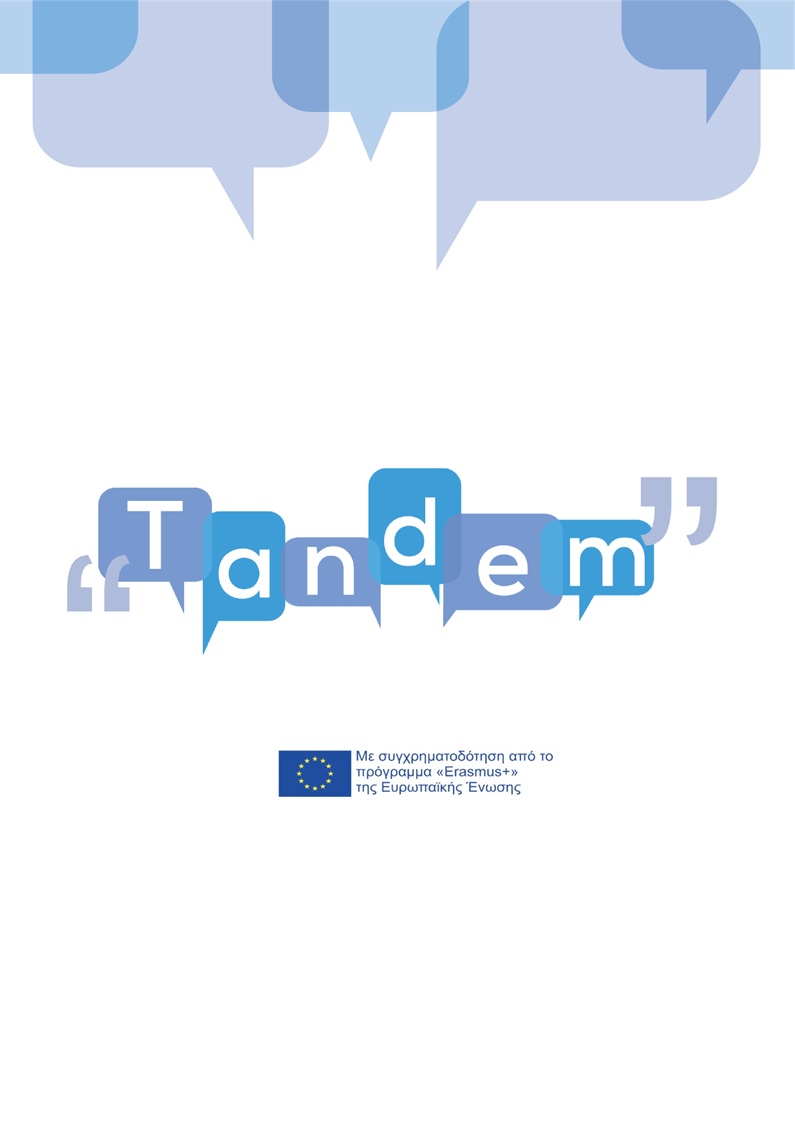 ΕΝΟΤΗΤΑ 3 - ΘΕΜΑ 3.1.1: ΕΙΣΑΓΩΓΗ(ΑΠΟΜΑΓΝΗΤΟΦΩΝΗΣΗ)Με το παρόν βίντεο, θέλουμε να σας καλωσορίσουμε στην Ενότητα 3 «Πώς να σχεδιάσετε ένα Πρόγραμμα Μαθημάτων Διδασκαλίας Γλώσσας Βάσει Εργασιών».Στο παρόν βίντεο, θα είναι μαζί σας 2 άτομα από 2 διαφορετικές χώρες.Είμαι, λοιπόν, ο Λούκας και κατάγομαι από το Ίνσμπρουκ της Αυστρίας.Και εγώ είμαι η Λουκία και κατάγομαι από την Κύπρο.Η παρούσα ενότητα θα σας βοηθήσει να κατανοήσετε βαθύτερα τις εργασίες και τη δομή ενός προγράμματος μαθημάτων TBLT προκειμένου να τις χρησιμοποιήσετε σε μη ακαδημαϊκό περιβάλλον.Στην αρχή της ενότητας, θα υπάρχει ένα κουίζ για να μπορείτε να ελέγξετε τι γνωρίζετε πριν προχωρήσετε. Στη συνέχεια, θα καθοδηγηθείτε στον εντοπισμό των αναγκών και των επιπέδων της γλώσσας των εκπαιδευομένων σας, στην επιλογή των εργασιών σας, στον καθορισμό των στόχων σας και στον σχεδιασμό των εργασιών σας προκειμένου να μπορέσετε να διδάξετε τη τοπική/μητρική σας γλώσσα σε άλλους. Στο τέλος, θα εμφανιστεί το ίδιο κουίζ για να μπορείτε να το επαναλάβετε και να ελέγξετε τι έχετε μάθει.